17 марта 2016 года состоялся районный конкурс проектно-исследовательских работ по химии.	В конкурсе  приняли участие 11 обучающихся 9,10 и 11-х классов: МБОУ «Судогодская СОШ № 2», МБОУ «Судогодская СОШ № 1», МБОУ «Ильинская СОШ», МБОУ «Судогодская ООШ», МБОУ «Муромцевская СОШ».Работы учащихся были представлены в следующих номинациях:Химия и здоровье.Химия и пища.Химия в быту.Химия и косметика.Конкурс проводился в два этапа.1этап (заочный) - подготовительный. На данном этапе Конкурса учащиеся с руководителем выполняли проектно-исследовательскую работу по выбранной теме. - 2 этап (очный) – публичная защита проектно-исследовательских  работ с использованием мультимедийной презентации.       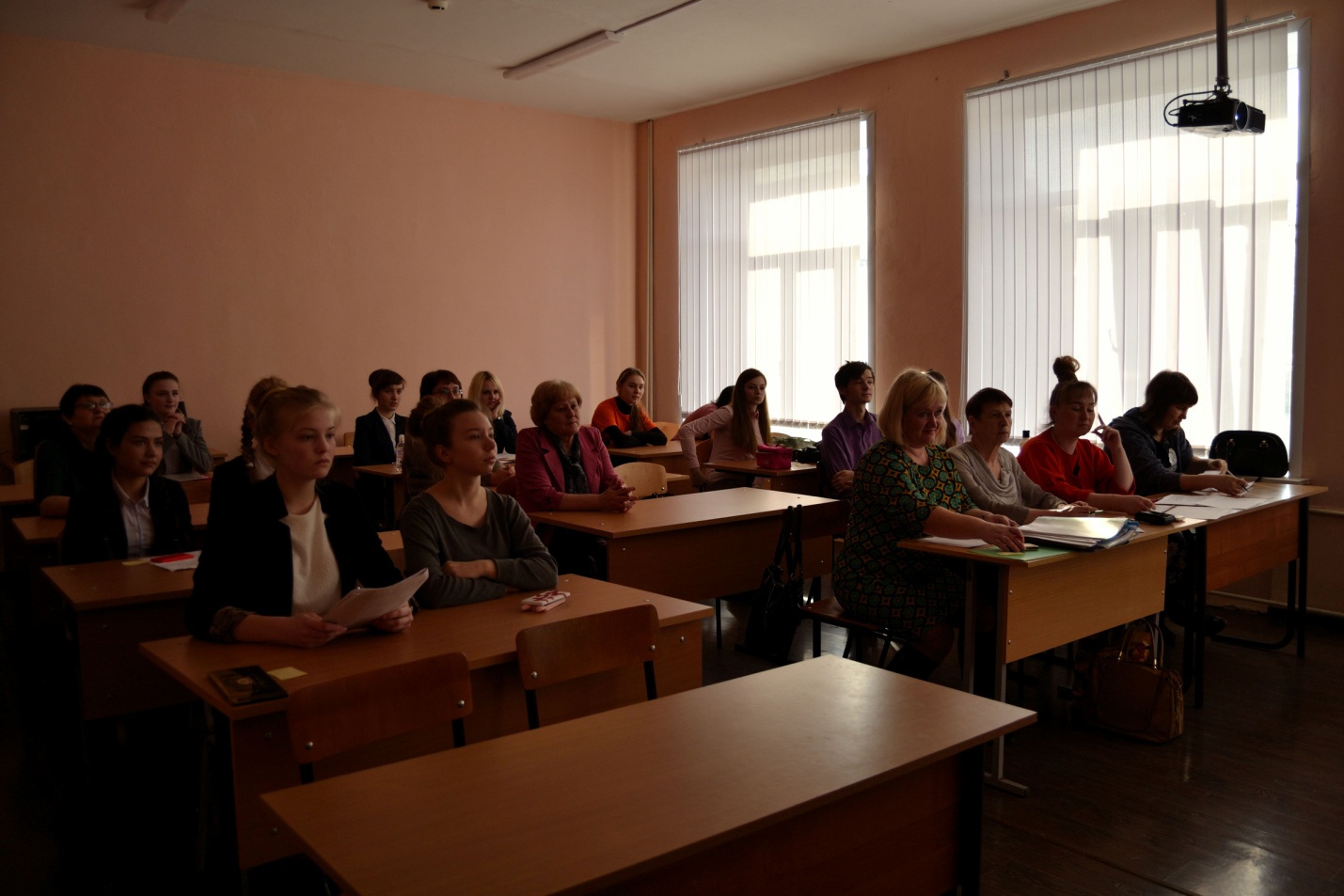                                  Выступления учащихся.Проектно-исследовательская работа «О мыле – начистоту».		Проектно-исследовательская работа «Мороженое – полезное лакомство детей!?» и «Чудеса в шоколаде».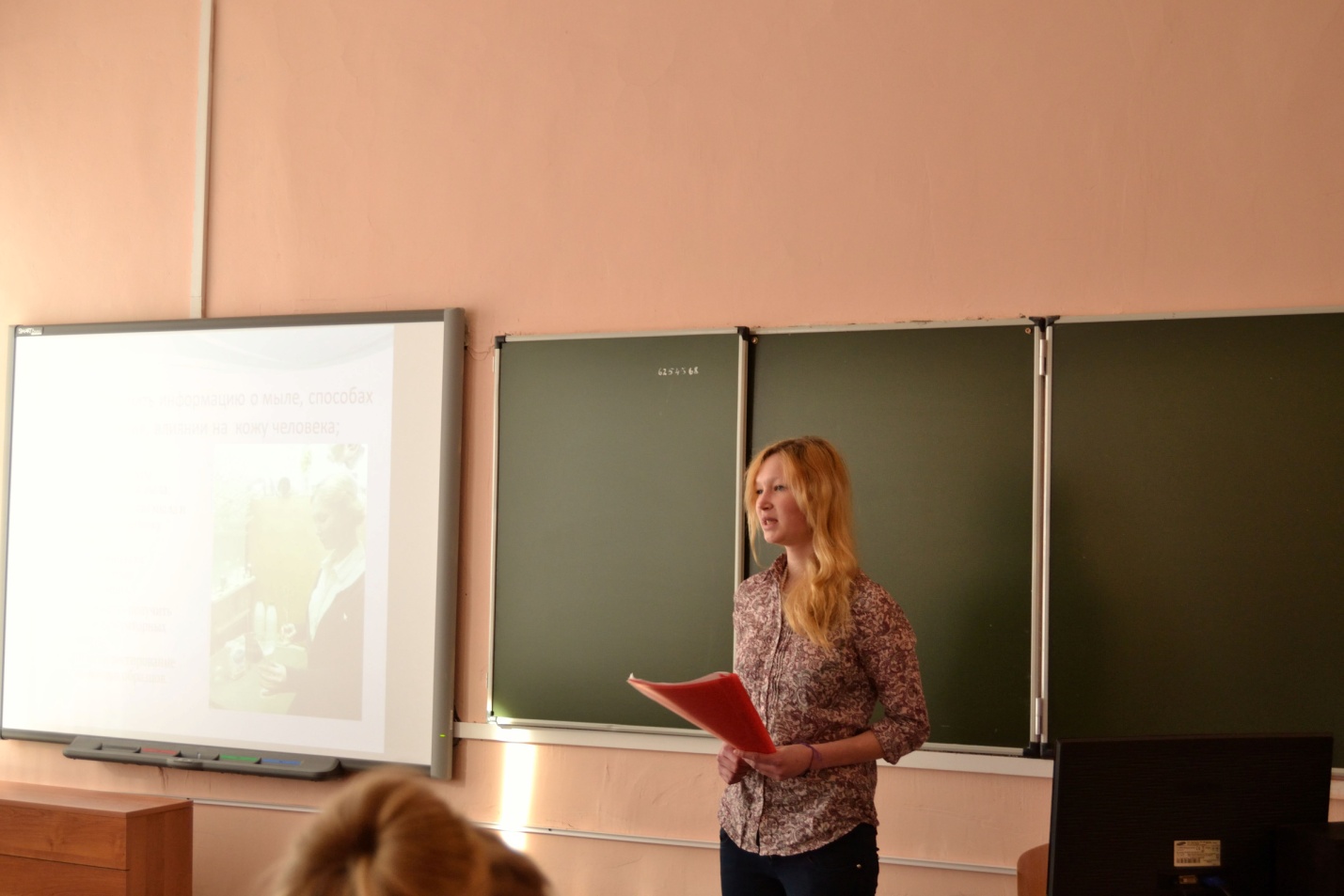 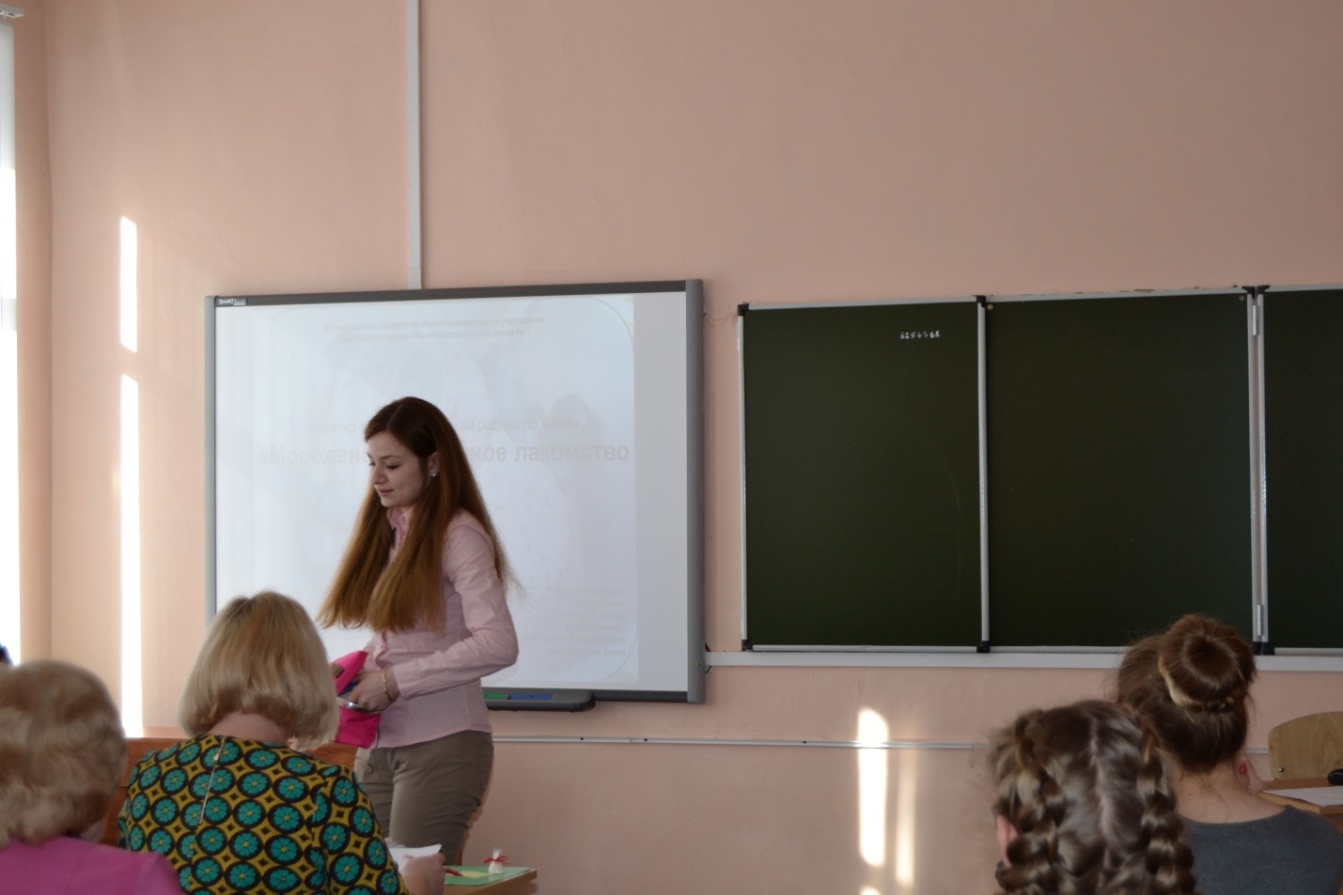 Проектно-исследовательская работа «Экономия бытового потребления воды».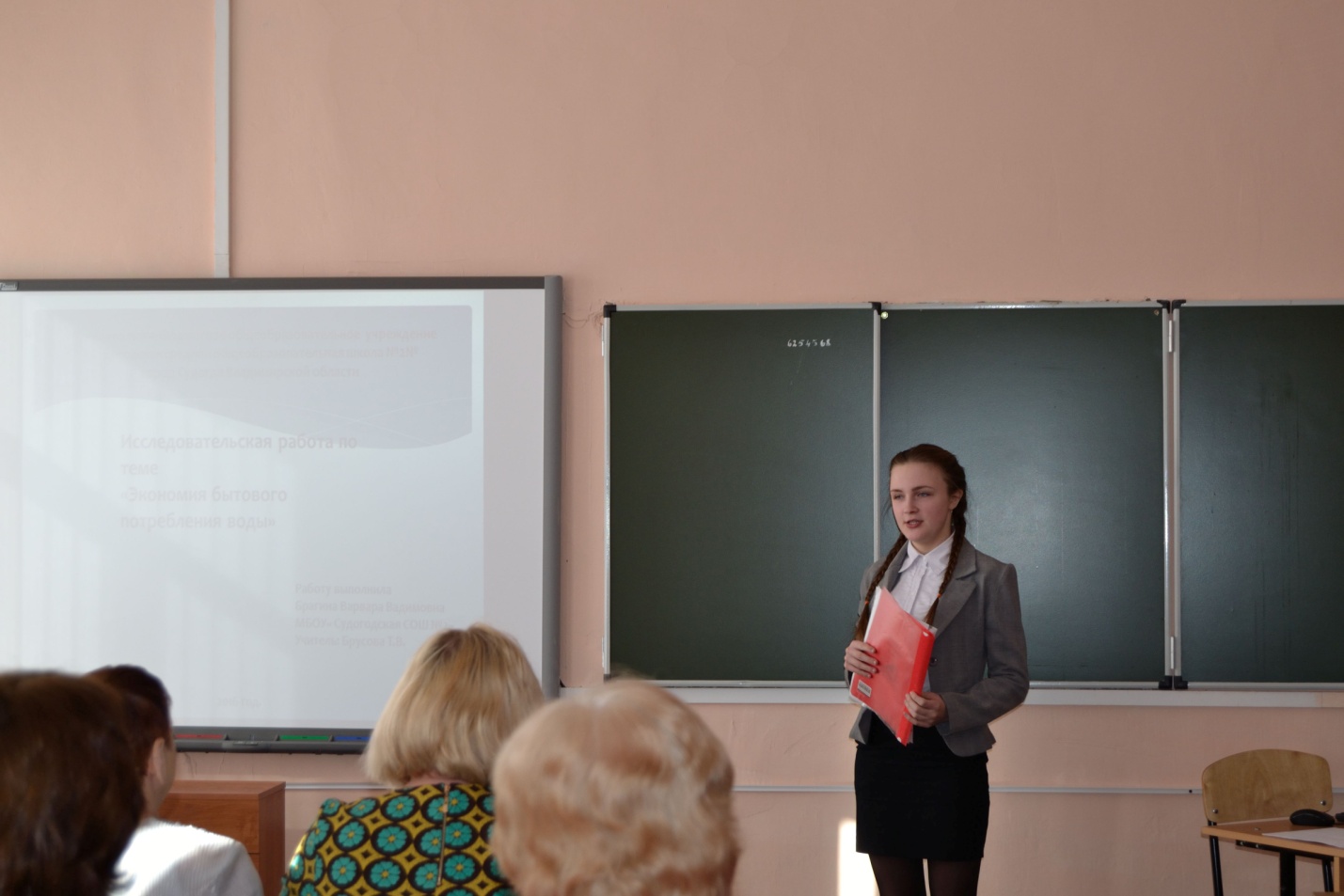 Проектно-исследовательская работа «Влияние школьного мела на здоровье учителей».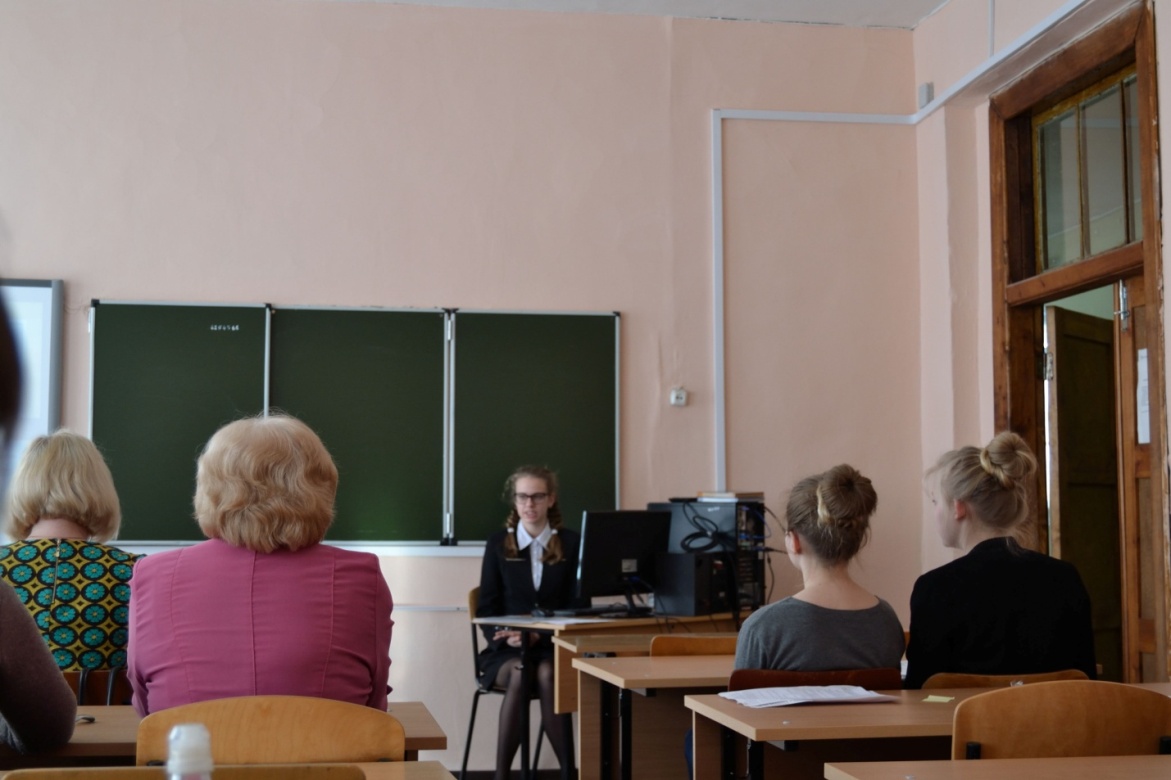 Проектно-исследовательская работа «Полезная или вредная жевательная резинка?».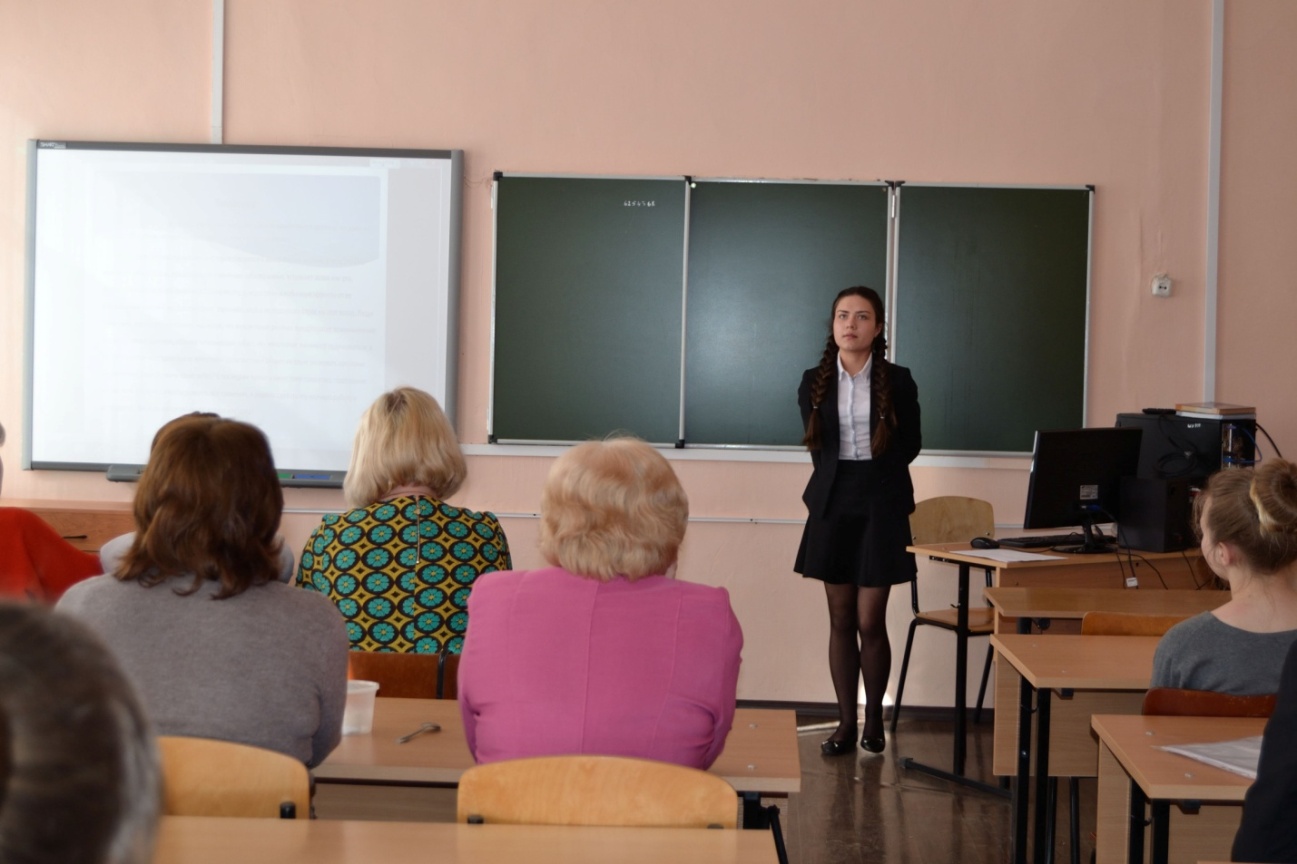 Проектно-исследовательская работа «Синтетические моющие средства 21 века».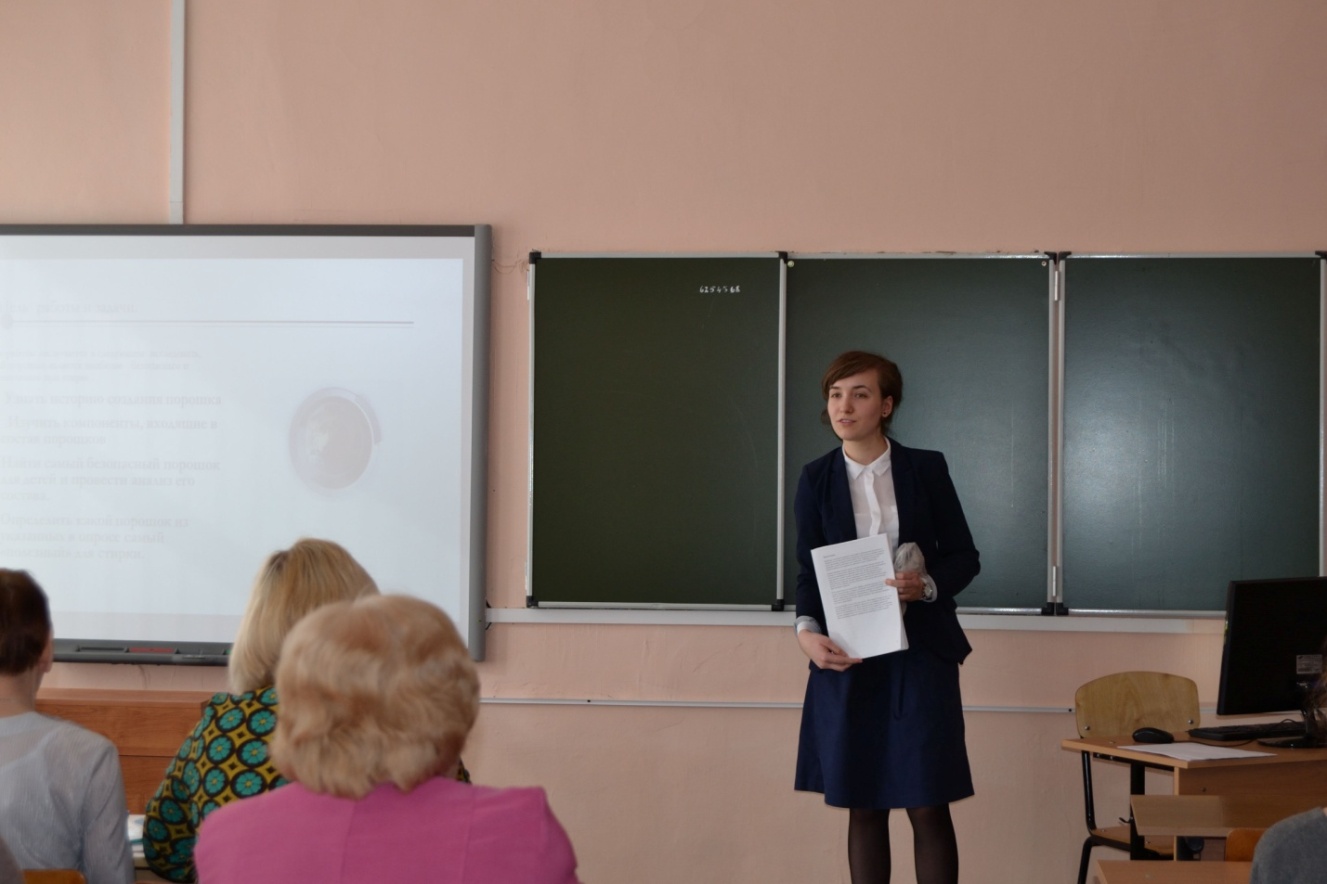 Проектно-исследовательская работа «Шоколад – пища богов».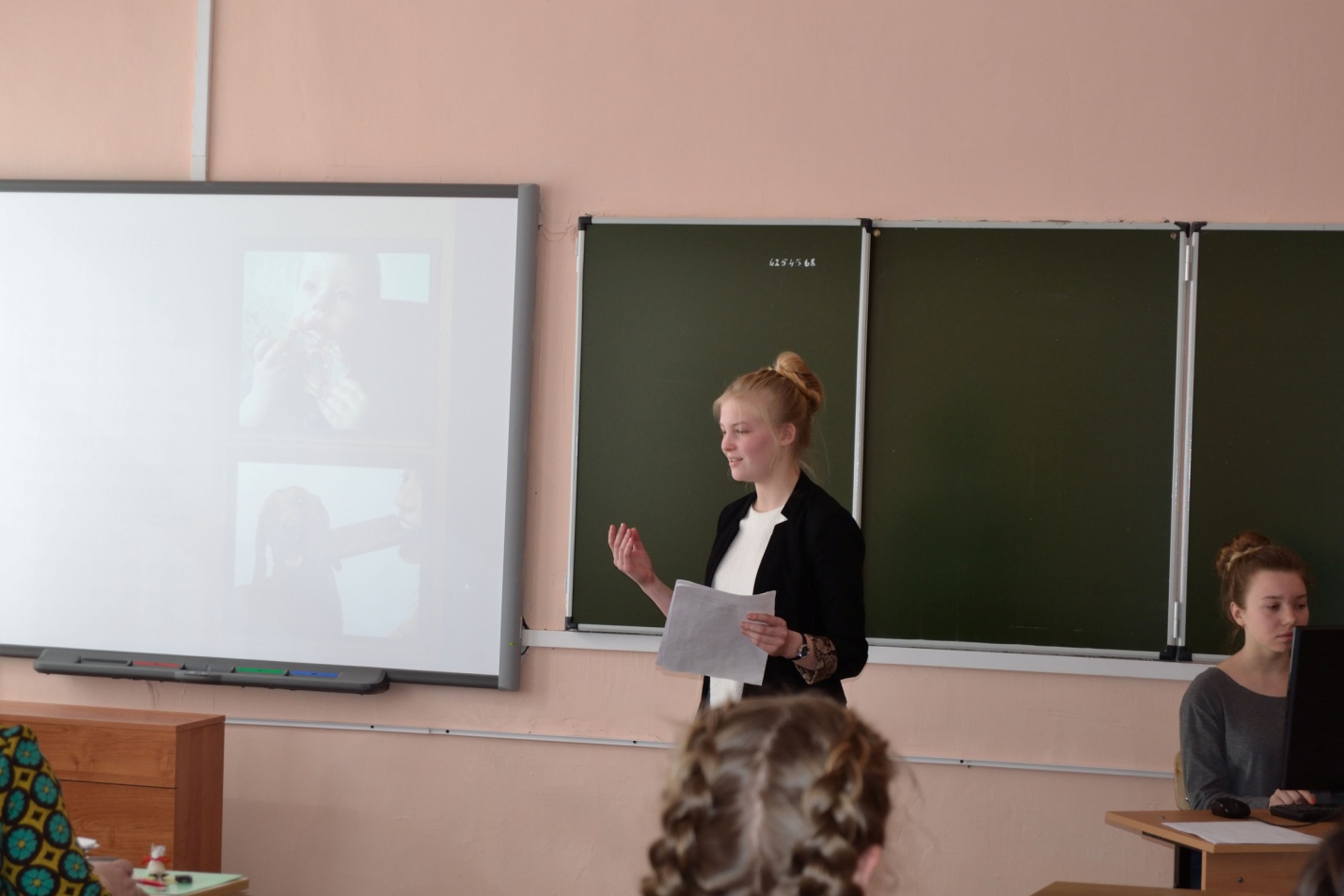 Проектно-исследовательская работа «Химия другими глазами».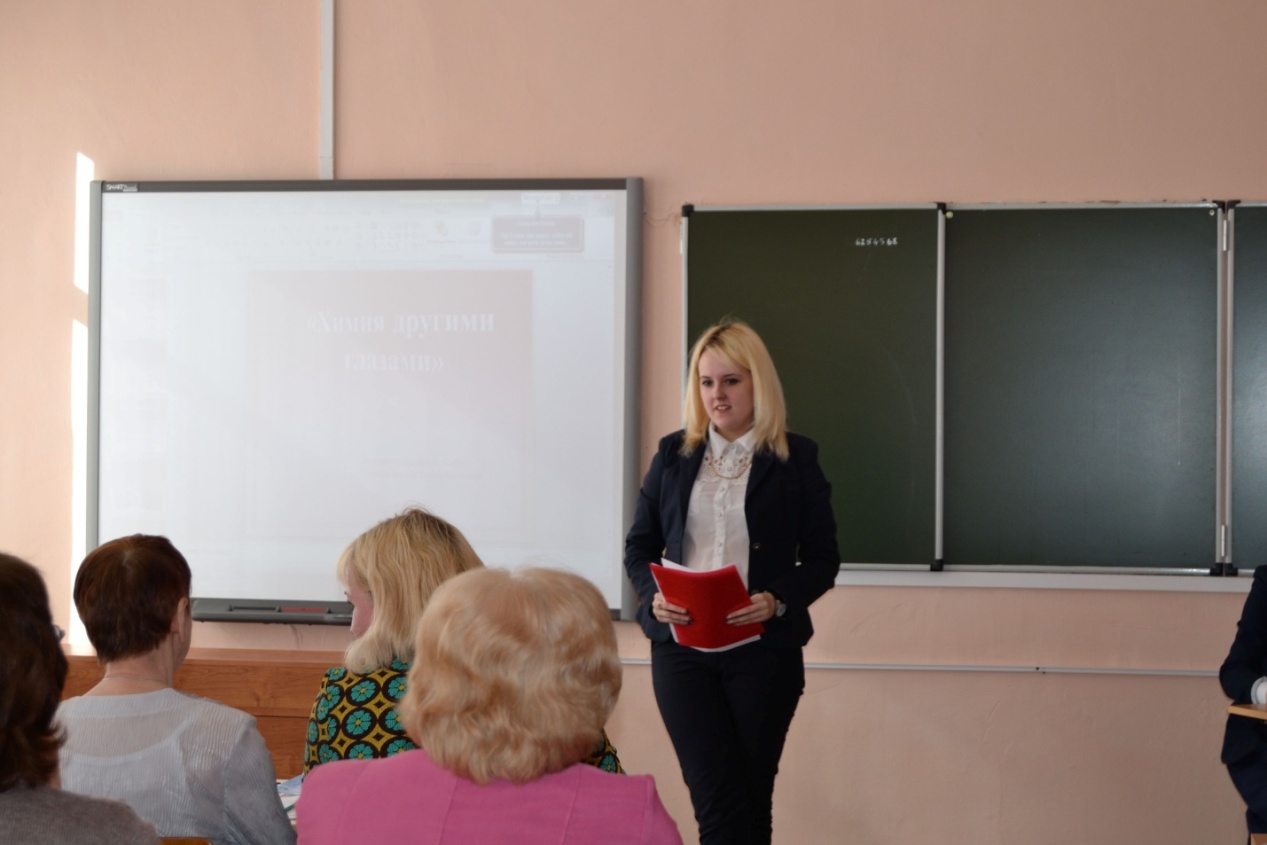 Проектно-исследовательская работа «Энергетические напитки: вред или польза?». Подве	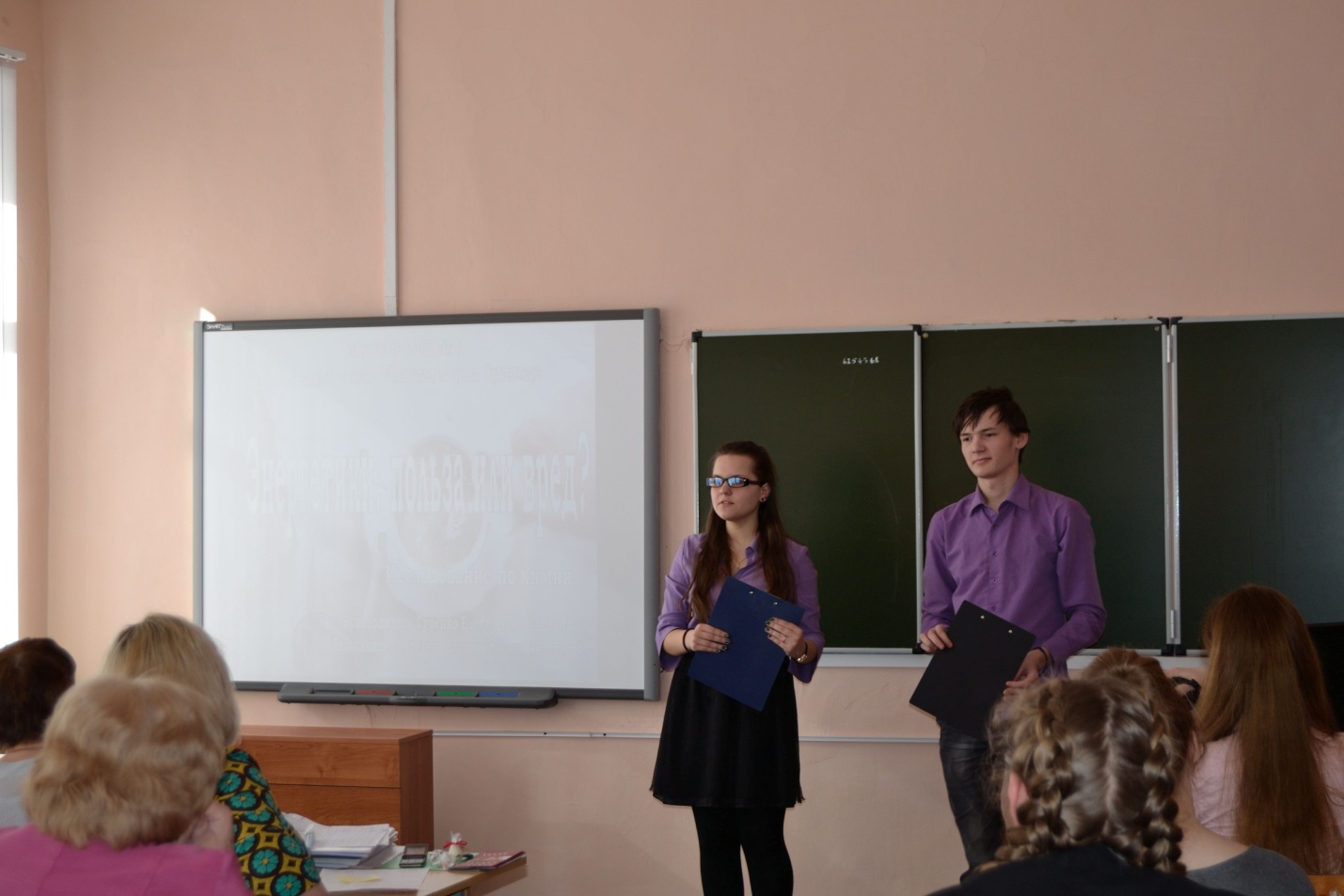 Подведение итогов.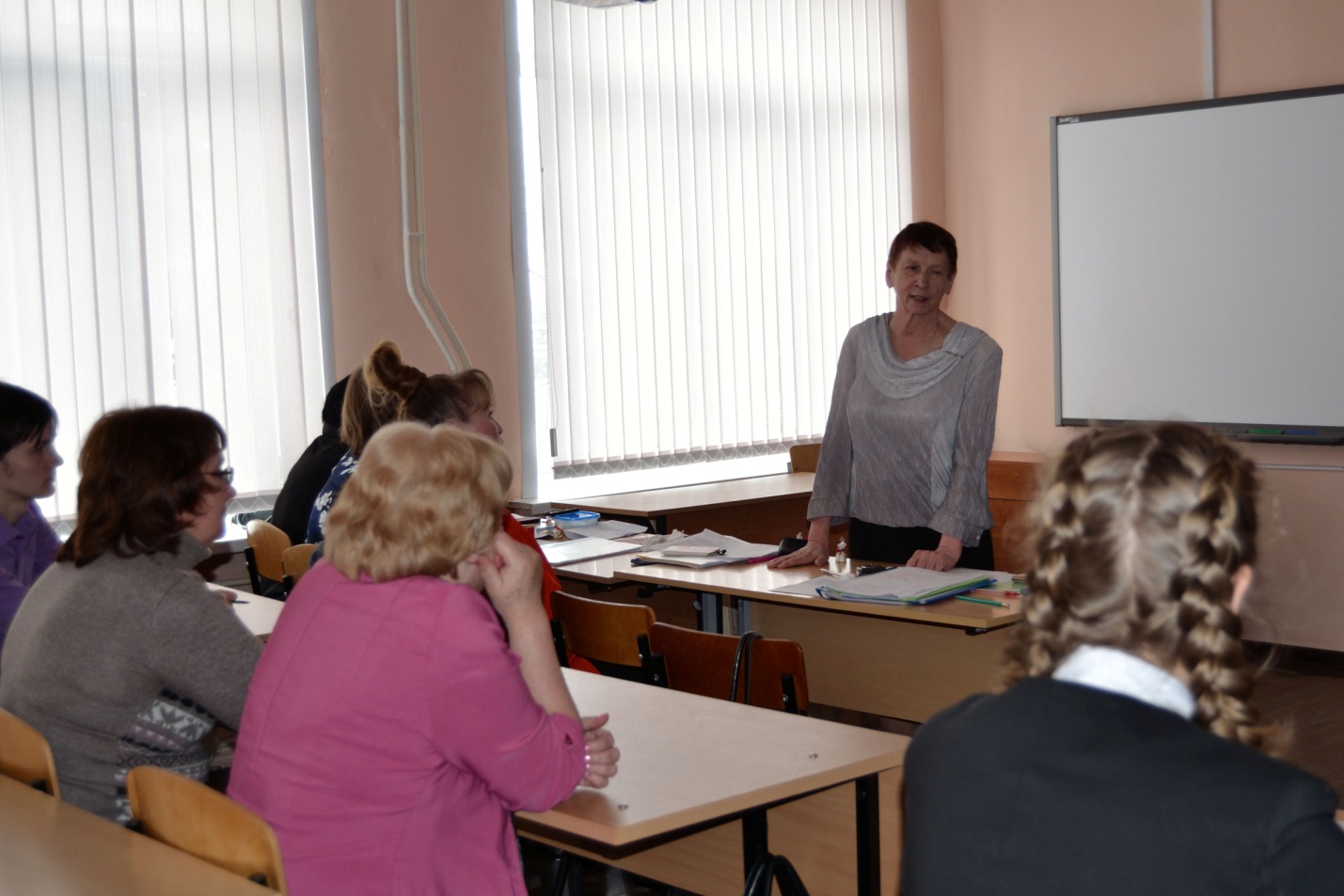 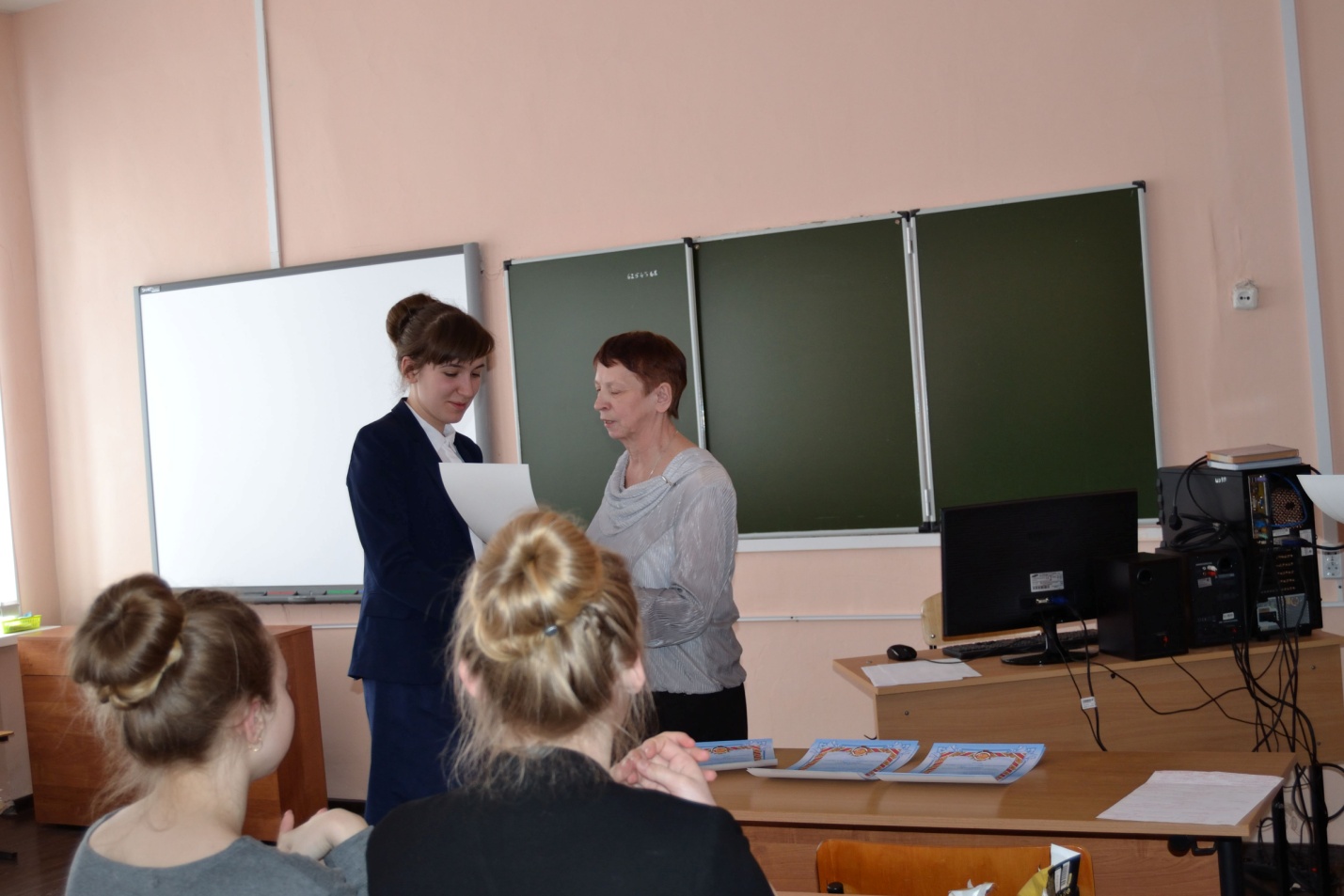 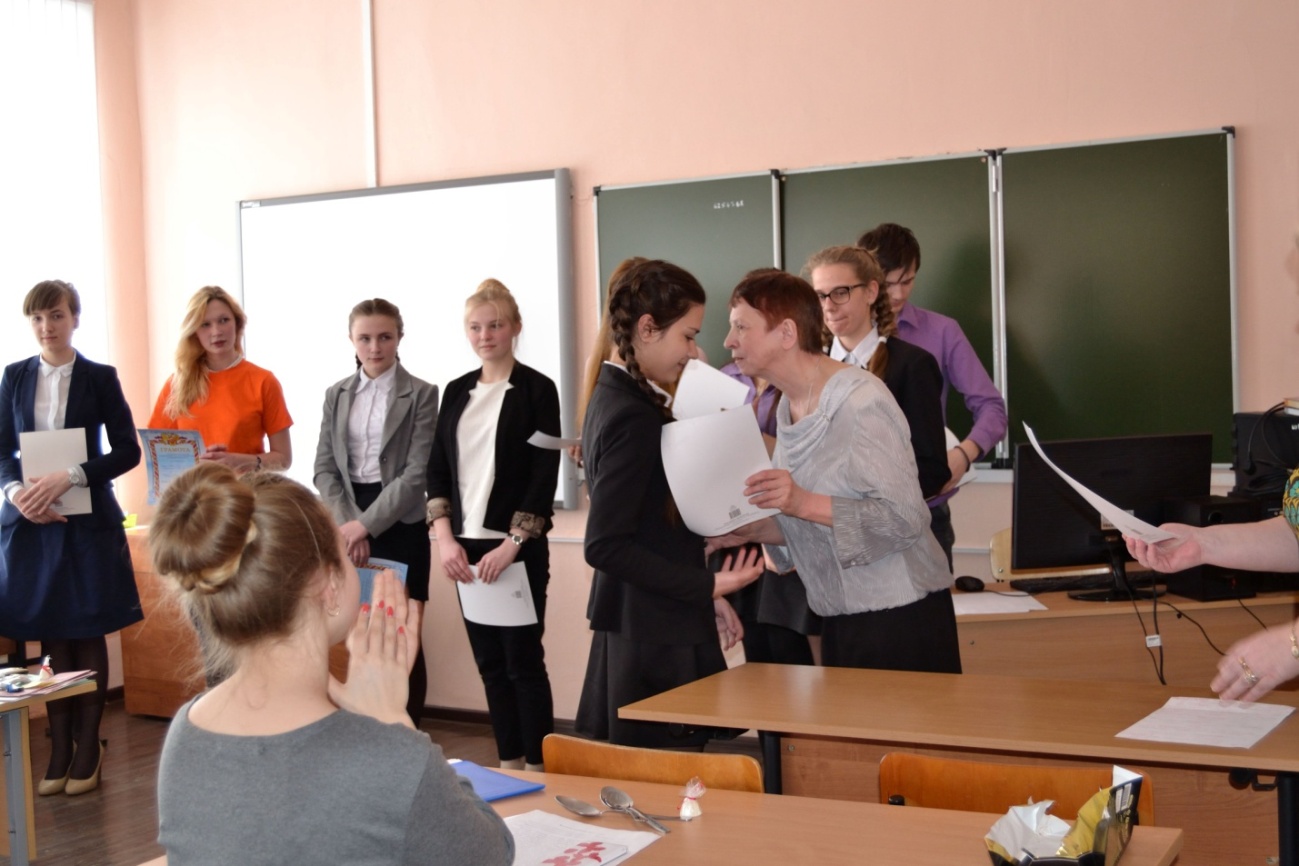 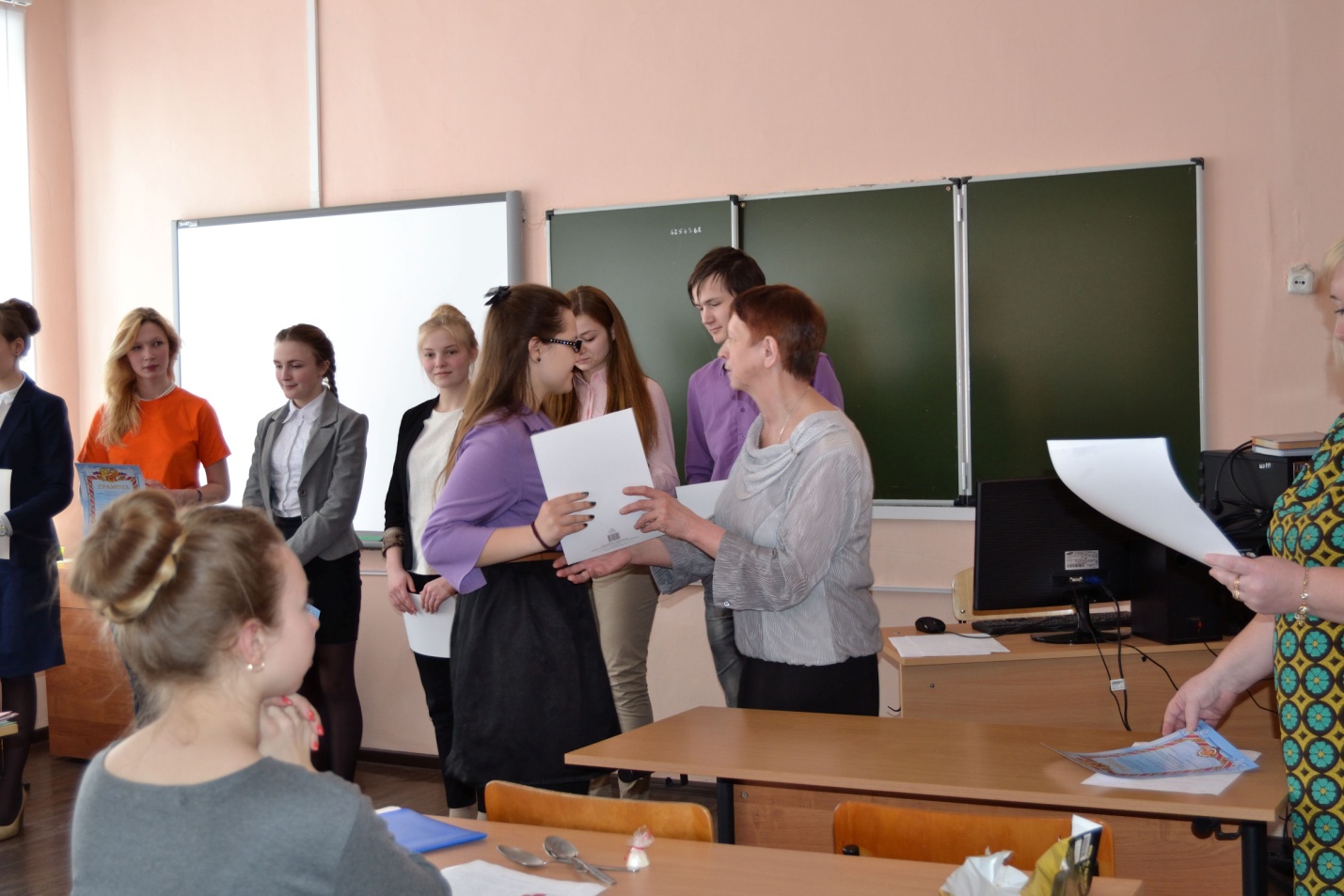 Члены жюри и учителя-руководители проектно-исследовательских работ.	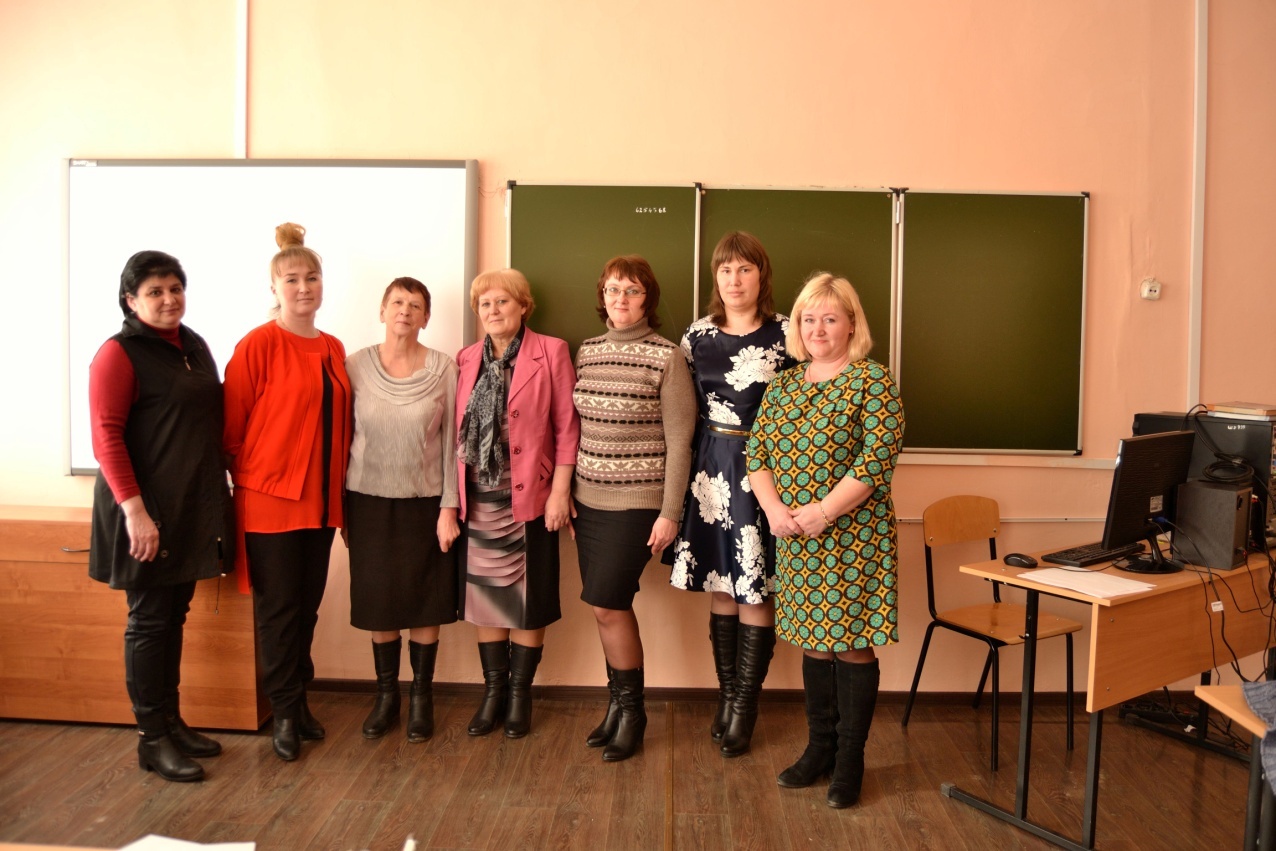 Авторы проектно-исследовательских работ со своими руководителями.	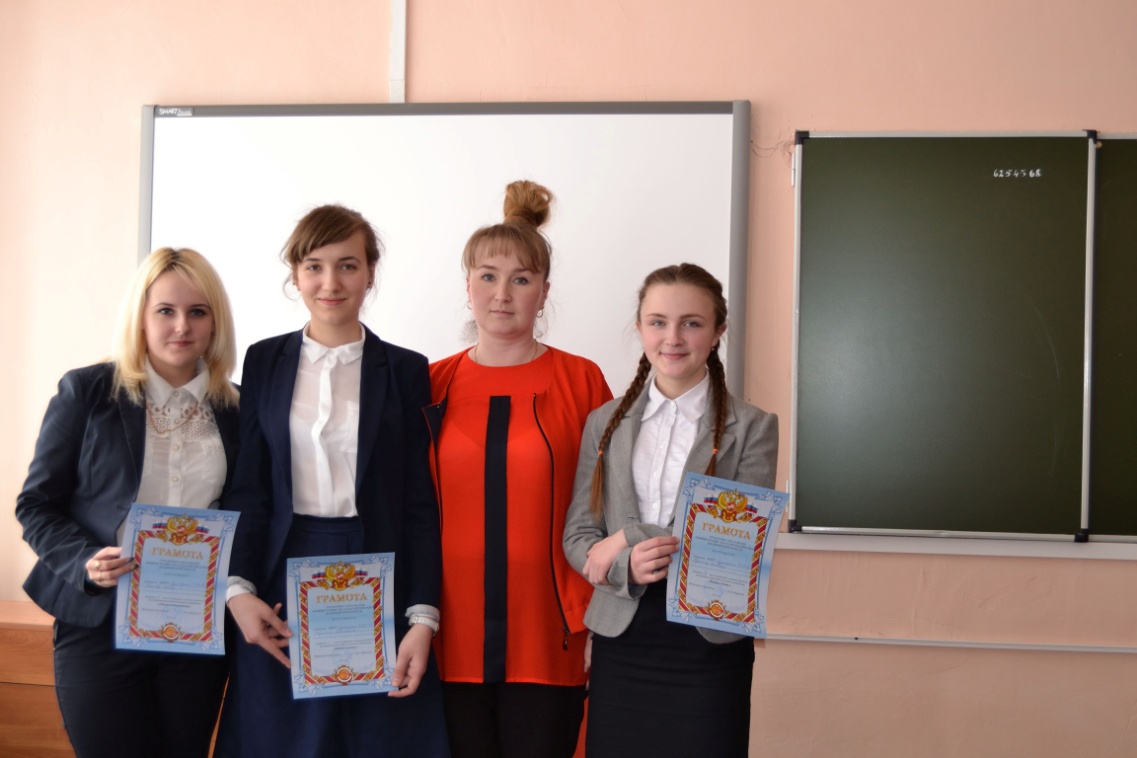 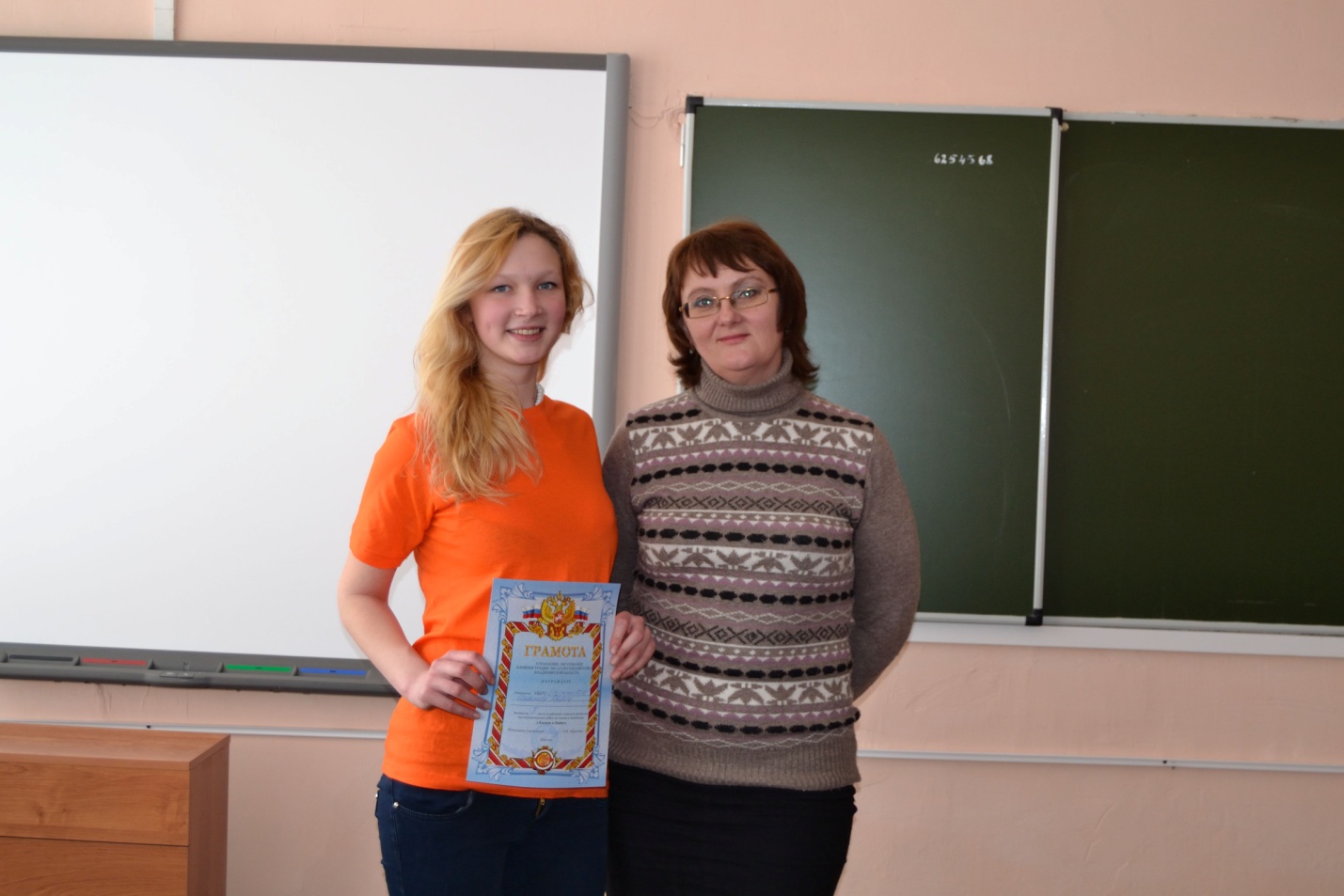 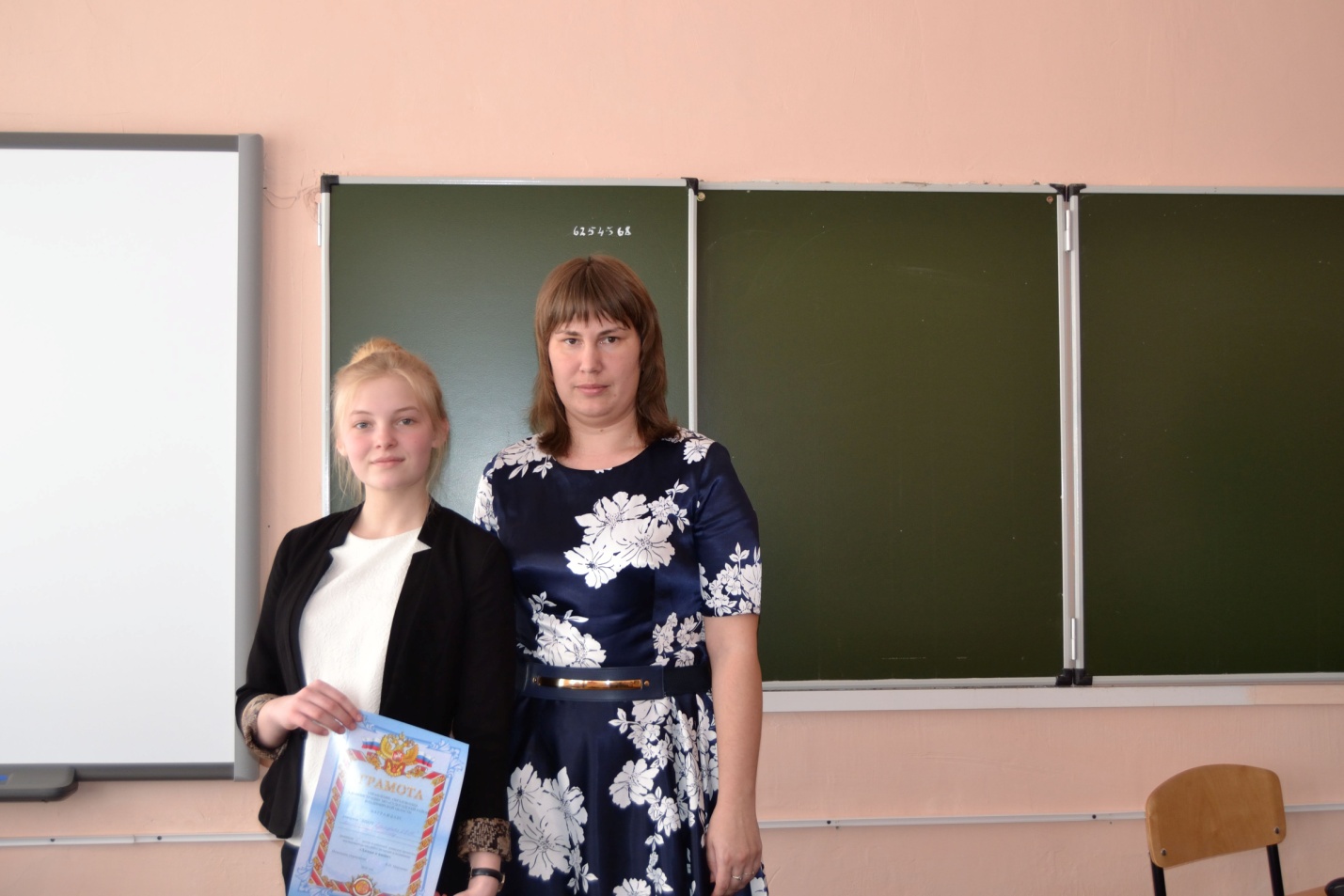 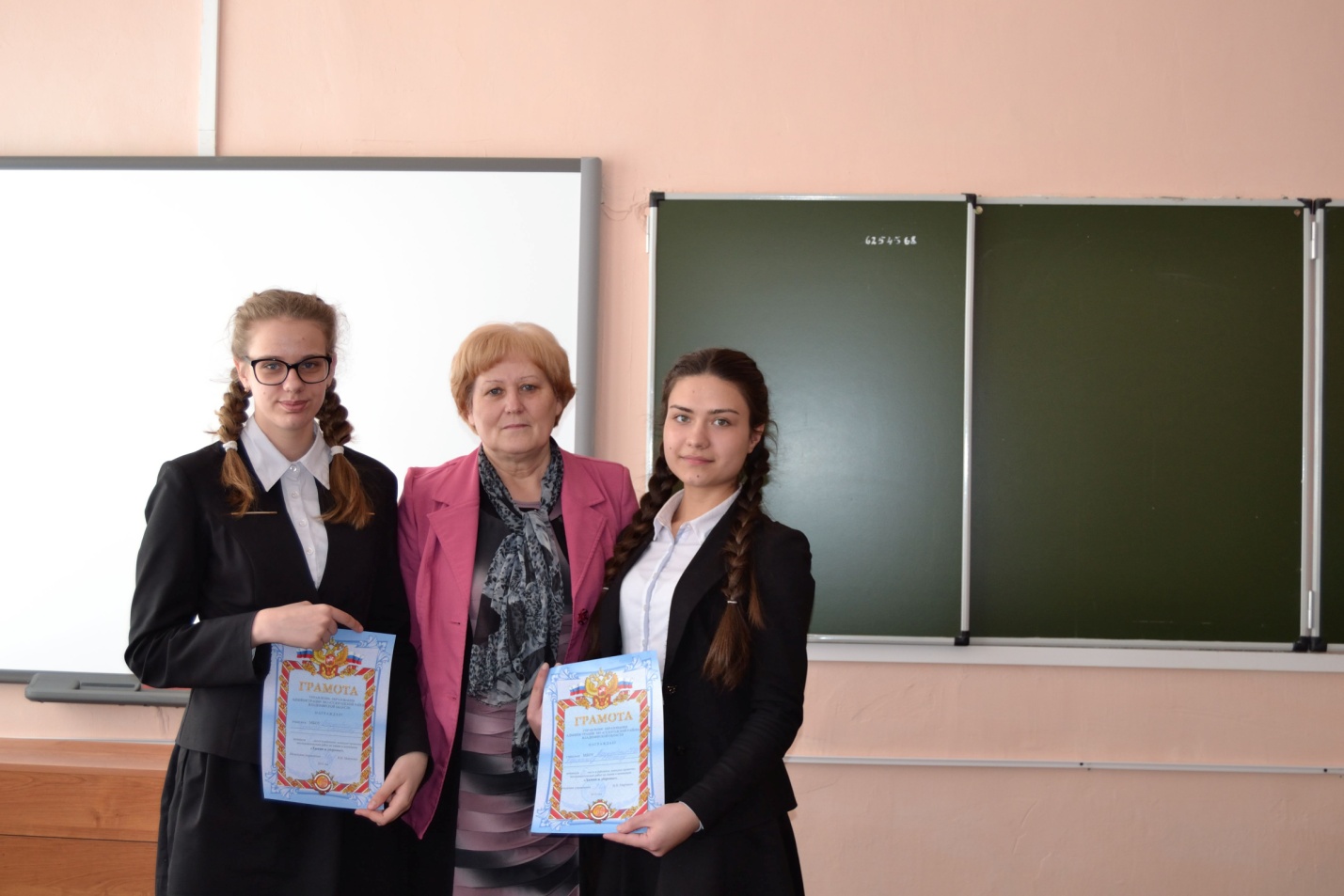 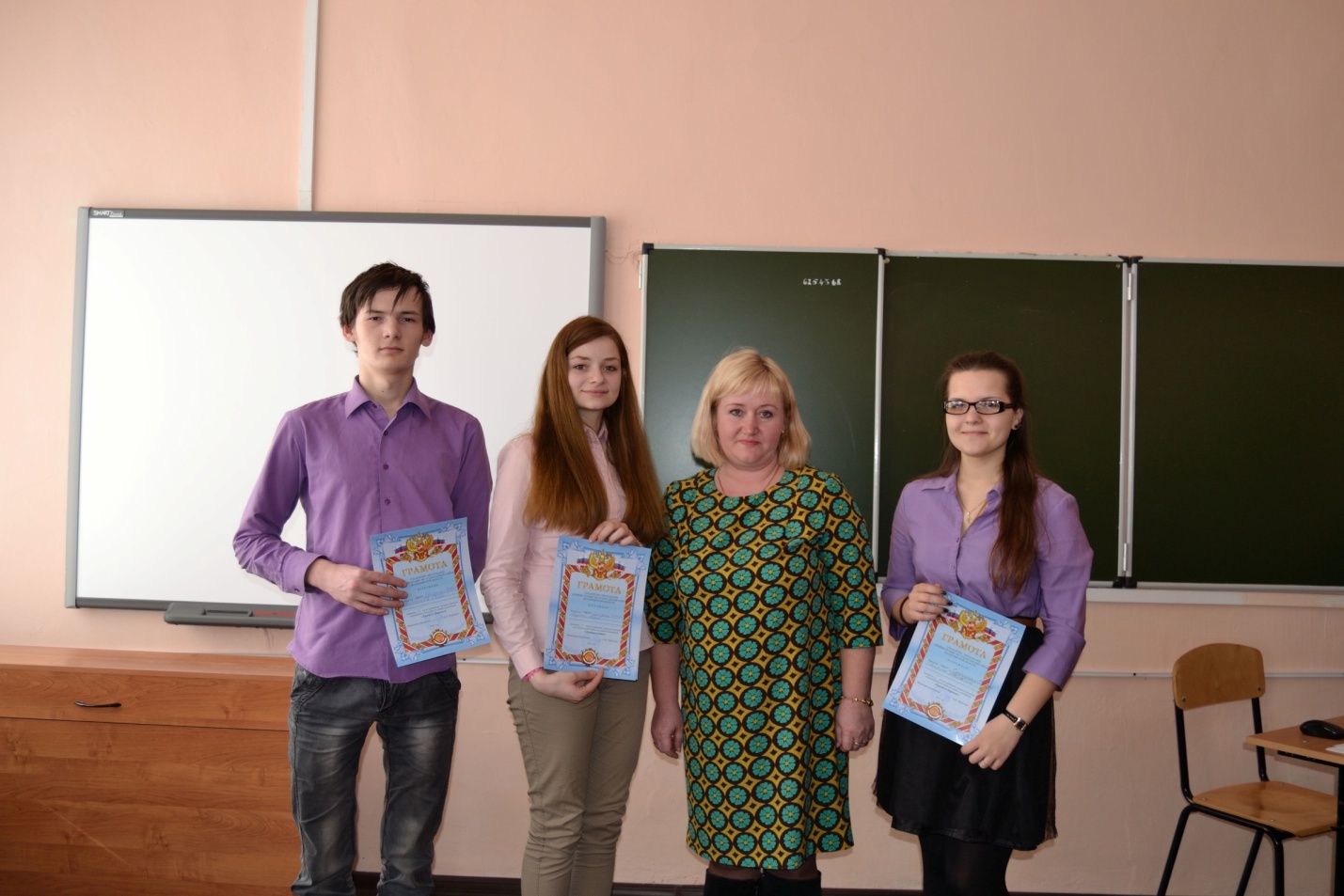 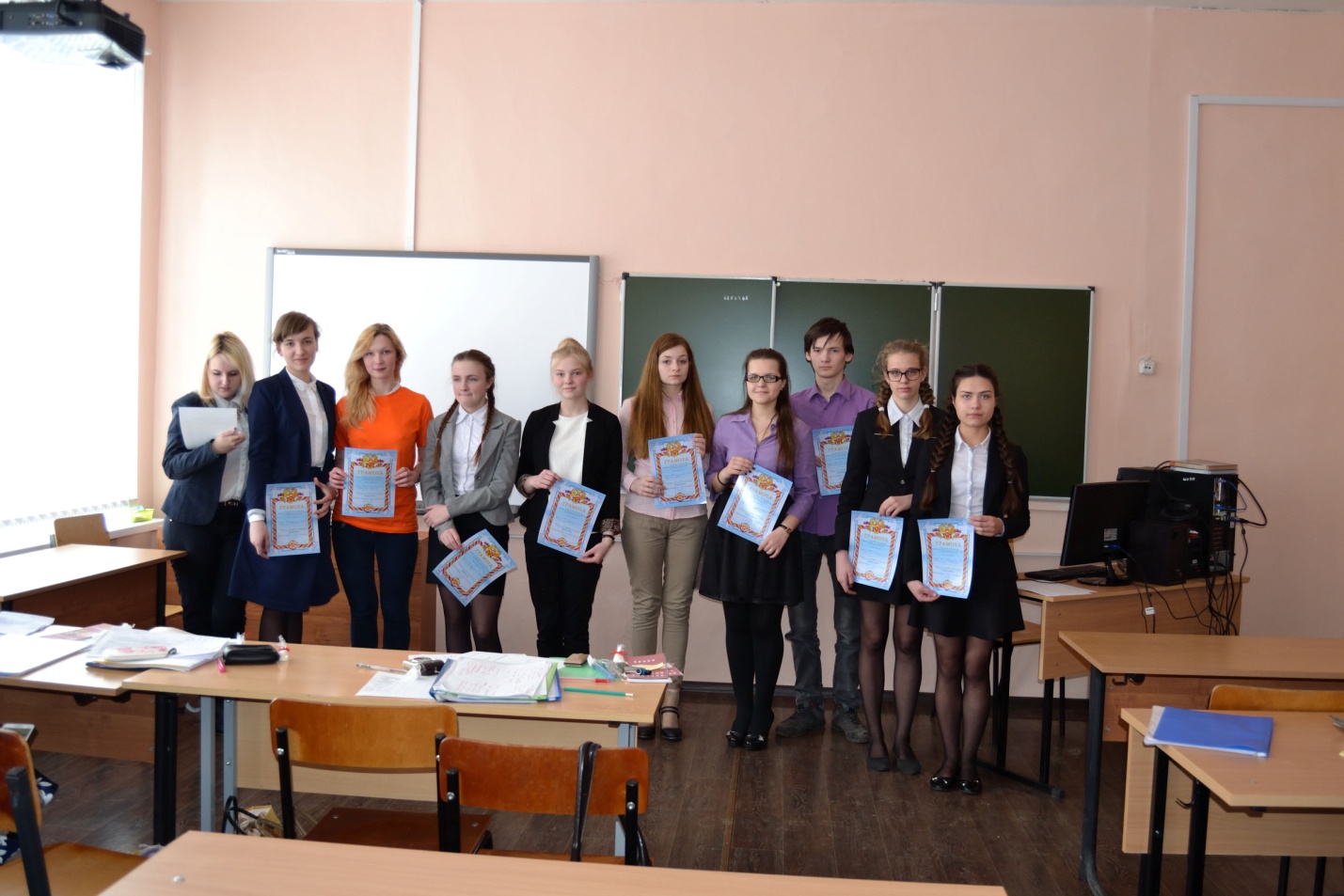 Результаты конкурса.           ОУФИО учителяНазвание номинацииФИ участника проектаклассстатусМБОУ «Судогодская СОШ № 1»Гуренко Е.А.Химия и пищаБидочка Мария11победительМБОУ «Судогодская ООШ »Гаврилова В.В.Химия и пищаКоновальцева Татьяна9победительМБОУ «Судогодская СОШ №1»Сашина Э.Л.Химия и пищаБидочка Мария11призёрМБОУ «Судогодская СОШ №2»Брусова Т.В.Химия в бытуРадыгина Анастасия10победительМБОУ «Ильинская СОШ»Мосина Ю.Н.Химия в бытуЦарькова Дарья10Призёр (II место)МБОУ «Судогодская СОШ №2»Брусова Т.В.Химия в бытуБрагина Варвара10Призёр(III) местоМБОУ «Судогодская СОШ №1»Гуренко Е.А.Химия и здоровьеСпирина Анастасия и Любезнов Егор11победителиМБОУ «Муромцевская СОШ »Шкурина Н.А.Химия и здоровьеГодунова  Елизавета9призёр(II место)МБОУ «Муромцевская СОШ»Шкурина Н.А.Химия и здоровьеКоркмазова Светлана9призёр(III место)МБОУ «Судогодская СОШ №2»Брусова Т.В.Химия и косметикаБякова Алёна11победитель